StrahlenmodellLichtLicht breitet sich geradlinig aus        Bei der Konstruktion werden nur wichtige Lichtstrahlen gezeichnet! Man sieht Licht nur, wenn es ins Auge gelangt
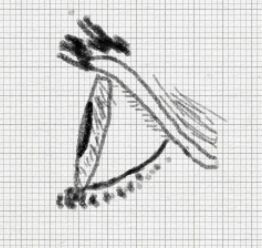 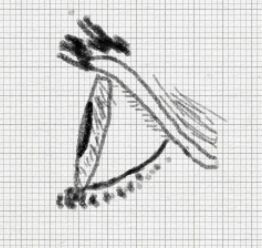 Lichtstrahlen können sich ohne Beeinflussung durchkreuzenVerläuft Licht durch verschiedene Medien, so wird der Lichtstrahl gebrochenDer Lichtweg ist umkehrbar Licht breitet sich geradlinig aus        Bei der Konstruktion werden nur wichtige Lichtstrahlen gezeichnet! Man sieht Licht nur, wenn es ins Auge gelangt
Lichtstrahlen können sich ohne Beeinflussung durchkreuzenVerläuft Licht durch verschiedene Medien, so wird der Lichtstrahl gebrochenDer Lichtweg ist umkehrbar Grenze des Modells: Dispersion am Prisma